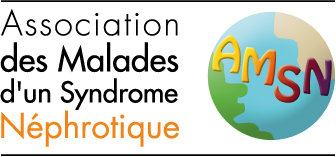 L'AMSN, programme Ambition recherche, propose à tous ses acteurs (néphrologues, chercheurs, ...) un appel à projets qui concerne le Soutien de 3 projets de recherche clinique ou fondamentale Dans le domaine du Syndrome Néphrotique Idiopathique (SNLGM et HSF primitive) et GEMLes projets de recherche clinique et/ou translationnelle doivent provenir d’équipes françaises de néphrologues et chercheurs travaillant sur ces thématiques.  Après soumission des dossiers de candidatures, un jury d’experts indépendants et sans conflit d’intérêt, composé de néphrologues pédiatre et adulte ainsi que de l'AMSN, sélectionnera 3 projets qui se verront attribuer un financement de 15 000€ TTC chacun. Ce financement ne pourra pas servir à couvrir des dépenses de personnel.Avant le vendredi 28 Juin 2024 à minuit
Par email à amsn.ambitionrecherche.projets@gmail.comUn email de confirmation vous sera adressé après réception du dossier.Le résultat de cet appel à projets est prévu pour le lundi 16 Septembre 2024.Critères d’évaluation : Le dossier sera évalué sur son intérêt scientifique, sa méthodologie, sa faisabilité, l’intérêt pour les malades, et l’adéquation du budget. Une équipe ne pourra présenter qu’un seul projet. De plus, une attention particulière sera portée sur les projets soutenus par de jeunes équipes émergentes en néphrologie.Les lauréats s’engagent à venir présenter leurs projets de recherche lors de la journée scientifique de l’AMSN le samedi 25 Janvier 2025.Ce dossier comprend 3 parties :Partie administrativePartie scientifiquePartie financièreDossier administratifIdentification du projet (SNI pédiatrie/ SNI adulte/GEM)Porteur de projetPartenaires & parties prenantes (si projet collaboratif)Dossier scientifiqueLe dossier scientifique qui sera présenté doit comporter 1500 mots maximum, au total. Il doit être structuré suivant le chapitrage ci-dessous.Dossier financierDétails de l’utilisation du budget de 15 000€ (outils éducatifs ou d’information : petit matériel, impression, réactifs de laboratoire…)Date, signature et nom du responsable du projetLe …………………………Nom du responsable du projet …………………………………………Signature Titre du projetObjectif principal du projetDurée du projet en mois (12 mois maximum)NOM PrénomDate de naissanceFonctionEmail Service  Unité de recherche Encadrant éventuelAdresse de correspondanceTéléphoneDiscipline médicale (si applicable)Liste des partenairesListe des partenairesListe des partenairesListe des partenairesN°NOM Prénom 
(du responsable du projet)Email Service Unité de recherche Encadrant éventuelContexteObjectif principal (et objectifs secondaires, si applicable)Méthodes :Détaillez les principaux éléments méthodologiquesRésultats espérés et perspectivesBibliographie (20 références maximum pour les projets de recherche)Calendrier prévisionnel et étapes clés (durée de 12 mois maximum) (½ page maximum)Indicateurs de suivi et d’évaluationType de prestationCoût TTCPrestataireTotal € TTC :